InhaltsverzeichnisInhaltsverzeichnis	1Modulbeschreibung	2Übersicht	3Aufbau	3Slick einrichten	4Manuelles Einrichten	8Slick Konzept	11Das Spielkonzept	16Ein neues Projekt anlegen	16The first Contact: Ein UFO kommt ins Spiel	17Mit dem Raumschiff auf Abfangkurs	21Der Sound macht‘s aus	24Ein Text aus Bildern	26Ein Partikel Feuerwerk	28Der Code	30Das Spiel exportieren	36Spiel Ressourcen	40Quellen	41ModulbeschreibungDu kennst dich mit Java aus hast aber im Studium bisher damit nur langweilige Musteraufgaben Programmiert? Du liebst Computerspiele, hast auch eigene Ideen, nur gibt dir niemand die Handwerkzeuge zum Spiele programmieren in die Hand?
In diesem Kurs erfährst du wie du mit Hilfe der Slick Engine schnell und einfach 2D Java Spiele programmierst. Diese und weitere Themen erwarten Dich:Bilder laden, darstellen und animierenSounds abspielenJoystick und Gamepad AnsteuerungEffekte mit dem Partikel EditorZiel:Ziel des Lernmoduls ist es dem Teilnehmer in die Lage zu versetzen eigene 2D Java Spiele zu entwickeln. Dazu wird nach einer kurzen Einführung in das Slick Framework, schrittweise ein 2D Arcade Spiel entwickelt. Die Kapitel bauen auf einander auf und werden durch Beschreibungen und Arbeitsanweisungen vorangetrieben. Die Aufgaben sollen zum Ausprobieren motivieren, sind für Folgekapitel aber keine Voraussetzung. Mit Hilfe des iterativen Vorgehens an einem Beispiel, soll neben dem Fachwissen, vor allem die Herangehensweise bei der Spieleprogrammierung näher gebracht werden.Unterlagen:Neben diesem Lernmodul sind noch eine Linksammlung und ein Wiki für detaillierte Beschreibungen vorhanden. Wissen dass den Arbeitsfluss stören würde, weil es nur für wenige Leser interessant ist, wird im Wiki ausführlich erläutert.Der Quellcode ist bis auf standardisierte Methoden Bezeichner in Deutsch verfasst. Das soll den Einstieg für Programmierneulinge erleichtern und hat zugleich den Effekt dass sich eigener Code von Bibliotheksaufrufen gut unterscheidet. JavaDoc Kommentare sind auf ein Minimum reduziert, sobald die Funktion im Text beschrieben wird.Voraussetzungen:Für die Übung werden Grundkenntnisse mit Java vorausgesetzt. Vererbung, „For Each“ Schleifen und Exception Handling sollten dir bekannt sein.Entwicklungsumgebung:Der Kurs ist für die Entwicklung mit der freien IDE Eclipse ausgelegt. Eine andere IDE zu verwenden ist möglich, erschwert aber das Nachvollziehen der Beispiele. NetBeans Nutzer lesen dazu bitte das Kapitel „Beispielprojekt Einrichten mit NetBeans“ im Wiki.Betriebssystem:Der Kurs kann gleichermaßen auf Windows, Linux oder Mac durchgeführt werden. Die Beispiele und Screenshots zeigen jedoch stehst das Vorgehen unter Windows 7. Weicht eine Beschreibung dem Vorangehen bei Mac oder Linux stark ab, wird dazu an der passenden Stelle ein Hinweis gegeben.Systemvoraussetzungen:Installiertes Java JDK (Java Development Kit) 1.6.
Das JRE (Java Runtime Environment) würde zum Programmieren und Starten der Spiele ebenfalls reichen, ist wegen der fehlenden JavaDoc aber nicht zu empfehlen.Aktuelle OpenGL fähige Treiber für die Grafikkarte (ATI oder Nvidia).
Achtung: Die von Windows 7 mitgebrachten Standarttreiber reichen nicht.ÜbersichtSlick2D ist eine Sammlung von Tools und Erweiterungen der LWJGL (Lightweight Java Game Library). Slick wird in der Community unter der BSD Lizenz mit folgenden Zielen weiterentwickelt:Eine schlanke 2D API bereit zu stellen.Tools für viele einfache Spiele „Out of the Box“ mit zu liefern.Den Übergang von Java2D zu OpenGL zu erleichtern.Eine komfortable Veröffentlichung via Webstart zu ermöglichen.Erweiterbar und flexibel zu sein.Mix and Match – nutze was du willst; nichts ist vorgegeben.Hilfe beim Rendern, Sounds, dem Import, der Kollisionserkennung und vielem mehr.Was die Slick Community explizit nicht möchte:Den Entwicklungsprozess vor zu geben.Eine 3D API zu integrieren.Fehlerfrei zu sein –das wäre unmöglich.AufbauIn Abbildung 1 ist der schematische Aufbau von Slick und den darunter liegenden Frameworks dargestellt. Java bringt von Haus aus nur Plattform übergreifende Funktionen mit. Hardware nahe Methoden, wie beispielsweise das Auslesen eines Gamepads, oder das direkte Ansteuern der Grafikkarte, sind mit dieser Standartbibliothek nicht möglich. In diese Bresche springt LWJGL, und bietet Schnittstellen zu OpenGL für die Grafik, OpenAL für den Sound und eine eigene Bibliothek zur Ansteuerung von Gamecontrollern. Intern nutzt LWJGL Betriebssystem abhängige Bibliotheken, die sogenannten native libraries. Glücklicher weise bringt LWJGL natives für die gängigen Systeme (Linux, Mac und Windows) mit und wählt diese auch automatisch aus. Bei einer Desktop Applikation bzw. einem Spiel, das LWJGL nutzt, muss daher für den Start auf einem anderen Betriebssystem keine einzige Zeile Code geändert werden.LWJGL stellt zwar die passenden Techniken für die Spieleprogrammierung in Java zur Verfügung, erhebt aber nicht den Anspruch, das Programmieren besonders einfach zu gestalten. Das übernimmt Slick und bietet eine Abstraktion zu LWJGL, um die Programmierung von 2D Computerspielen zu vereinfachen.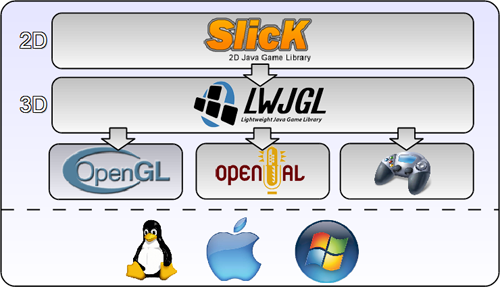 Abbildung  Aufbau des Slick FrameworksSlick einrichtenDas Slick Framework besteht aus der Slick API, davon abhängige Bibliotheken, den Nativen Bibliotheken und einer Reihe von Java Tools. Um einen besonders leichten Einstieg zu gewährleisten, wurde für diesen Kurs ein vorkonfiguriertes Eclipse Projekt erstellt.Einstiegsprojekt ÖffnenDas Einstiegsprojekt kann hier herunter geladen werden. Nach dem Download braucht es nicht entpackt zu werden. Um das Projekt in einen bestehenden Eclipse Workspace einzubinden reichen drei einfache Schritte aus:In Eclipse unter File / Import... auswählen.General / Existing Projects into Workspace markieren und dann auf Next klicken.Slect archive file > Browser... auswählen und Pfad zur „SlickGameEinstiegsprojekt.zip“ angeben. Anschließend auf Finish klicken (Abbildung 2).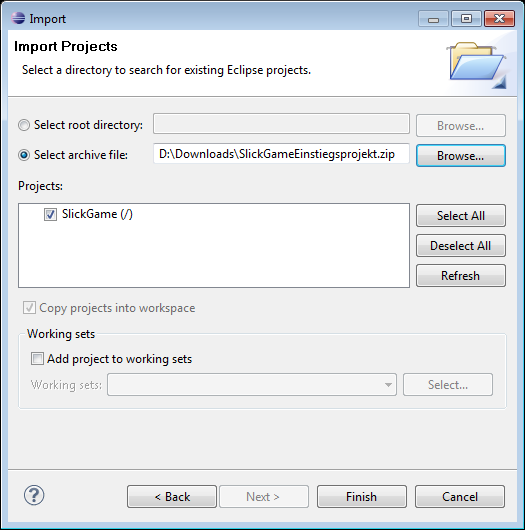 Abbildung  Import des BeispielprojektsDas importierte Projekt sollte nun folgendermaßen aussehen: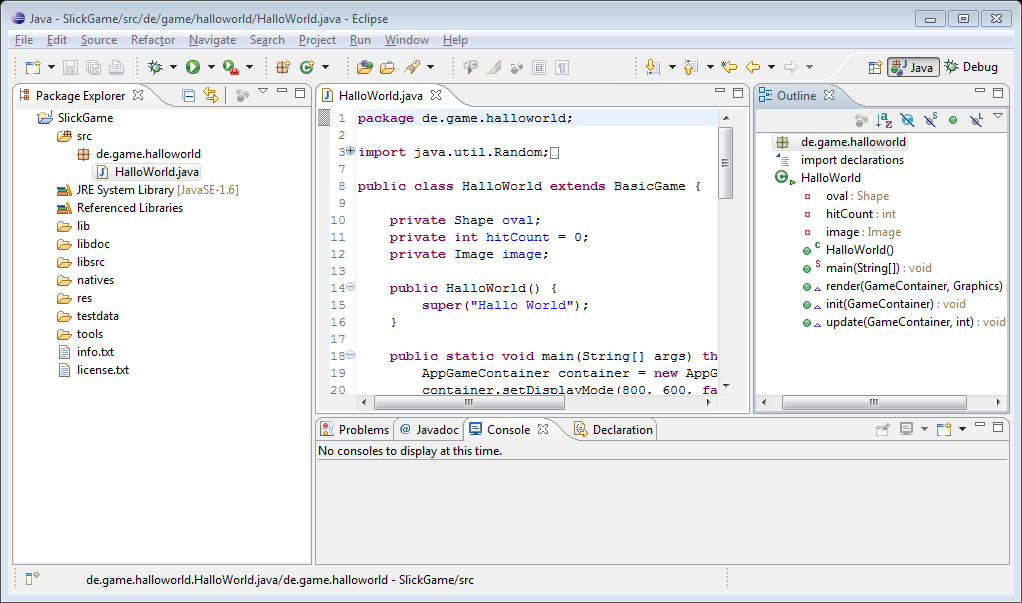 Abbildung  Eclipse nach dem Import des EinstiegprojektsUm zu testen ob das Projekt erfolgreich eingerichtet ist, starte im src Ordner im Package de.game.helloworld die Klasse HelloWorld -mit Run / Run As / 1 Java Applikation. Mit einem Tastendruck auf Esc schließt sich das Fenster wieder.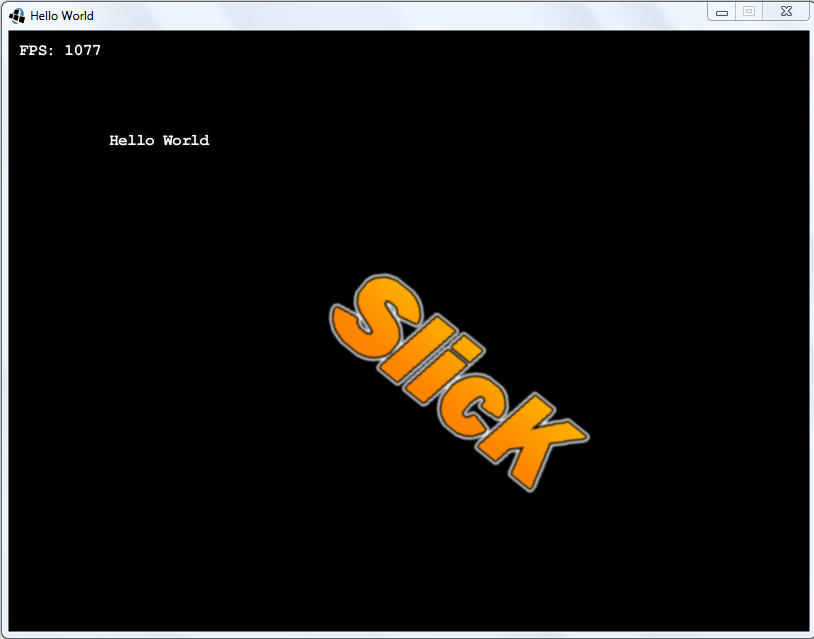 Abbildung  Hello World Beispiel nach dem StartDas EinstiegsprojektIm SlickGame Projekt ist alles integriert um ein Spiel in Slick zu entwickeln und zu veröffentlichen. Um ein fertiges Spiel zu starten, ist nur ein kleiner Teil dieser Dateien nötig. Der größte Teil der entpackten fast 30MB, sind die Slick Dokumentation in JavaDoc und zusätzliche JavaSource Pakete. Slick und die Abhängigen Libraries, wie LWJGL, werden in unterschiedlichen Release Zyklen weiterentwickelt. Für das Projekt wurde die neuste LWJGL Version mit dem nightly build von Slick kombiniert um eine möglichst aktuelle Basis bereit zu stellen. Nähere Infos unter Manuelles Einrichten.Der Inhalt im Detailinfo.txt	Enthält Versionsinformationen zu dem Einstiegsprojekt.Verzeichnisse zum Programmieren des Spiels:src:	Ordner für den Quellcode des Spiels -Eclipse Standard Verzeichnis.doc:	Speicherort für die JavaDoc des Spiels -falls verwendet.res:	Verzeichnis für die Spielressourcen (Bilder, Sounds etc.) -anfangs leer, nur ein Vorschlag.Verzeichnisse um ein Slick-Spiel auszuführen:lib:	Slick und abhängige Java Bibliotheken.natives:	System abhängige Bibliotheken für Linux, Mac und WindowsZusätzliche Ordner für die Entwicklung mit Slick:libdoc:	JavaDoc Beschreibung von Slick.libsrc:	Quellcode von Slick und LWJGL. Nicht nötig zum Ausführen eines Slick Spiels, aber nützlich um die Slick Beispiele aus dem Package „org.newdawn.slick.tests“ anzuzeigen.testdata:	Ressourcen um die Slick Beispiele zu starten.tools:	Enthält eine .jar in der die Slick Tools zum Starten bereit liegen: Pedigree (Particle Editor), Hiero (Bitmap Fonts), Scalar (Scale 2/3x) und Packer (Sprite Packing Tool).Mit diesem Wissen kann direkt mit dem Kapitel Slick Konzept fortgeführt werden. Die Kapitel „Manuelles Einrichten“ und „Die Bibliotheken im Detail“ erklären Details, die für das weitere Vorgehen keine Voraussetzung sind. Wer das Einstiegsprojekt jedoch genau unter die Lupe nehmen, oder es gleich selbst anlegen will, ist dazu herzlich eingeladen.Die Bibliotheken im DetailManuelles EinrichtenSlick kann aus verschiedenen Quellen bezogen werden.1. Direkt von der Homepage unter Download SlickDer Download findet sich auf der Slick Hompage im rechten Navigationsbereich unter Download / Gelbes Slick Logo. Dieses Paket ist enthält alle Tools und Abhänge Bibliotheken (LWJGL, JInput etc.). Die aktuelle Version dieses Builds ist auf der Startseite im Kopfbereich der Homepage eingeblendet z.B. Aktuell: Current Build #274. Leider wird dieses Paket nur selten aktualisiert: Die Letzten beiden Versionen lagen mehr als sechs Monate auseinander. Auch die darin verwendete LWJGL Version ist mit v2.0b1 (aktuell v2.5) nicht auf dem neusten Stand. Diese zu aktualisieren steht schon länger an. Glücklicherweise lässt sich dies auch händisch sehr schnell erledigen. Dazu später mehr. Ältere Slick Versionen lasse sich unter SourceForge aus diesem Verzeichnis beziehen:
http://sourceforge.net/projects/java-game-lib/files/.2. Aus dem SVNSlick wird in der Community weiterentwickelt und wie am SVN Feed zu erkennen ist, werden fast täglich neue Versionen commited. Unter dem Link: https://bob.newdawnsoftware.com/repos/slick/trunk/ kann die aktuelle Entwickler Version als Source Code bezogen werden. Für den Download benötigt man ein Versionskontrollsystem wie das Eclipse Plugin Subversive oder das Einzelprogramm RapidSVN. Der SVN Ordner ist leider nicht so gut strukturiert wie das fertige Paket aus 1, da darin noch allerlei Test und Beispielprojekte des Slick Teams enthalten sind. Gepackte .jar-Archive müssen erst noch aus dem Code erst erstellt werden. Da versucht wird im SVN ein möglichst neues LWJGL build mit zu führen, ist dieses aktueller wie das aus 1.3. Nightly BuildSeit Oktober 2010 lässt sich Slick auch als Nightly Build beziehen. Diese sind im Aufbau mit 1. weitgehend identisch, enthalten aber wie 2. den aktuellsten Source Code aus dem SVN. Diese Version wird jede Nacht automatisch mit einem Build Server aktualisiert.Ein eigenes Paket schnürenUm den vielen neuen Features der aktuellen Slick Versionen nicht zu entgehen und gleichzeitig in den Genuss des neusten LWJGL Version zu kommen, kombinieren wir das Slick Nightly Build mit dem aktuellen LWJGL Release.1. DownloadSlick Nightly Build herunterladen:
http://slick.cokeandcode.com/static.php?page=nightly-builds / Slick Nightly BuildDie Zip Datei für das Slick-Util Nightly Build wird nicht benötigt, da alles nötige in der Zip darüber bereits enthalten ist.LWJGL herunterladen:
http://lwjgl.org/download.phpEntpacke beide Zip Archive in eine beliebiges Verzeichnis.2. Neues Projekt erstellenEclipse öffnen und unter File / New / JavaProject ein neues Java Projekt erstellen. In unserem Beispiel: SlickGame.3. Ordner Struktur anlegen:Erstelle mit File / New / Folder folgende Verzeichnisse:liblibdoclibsrcnativesrestools4. Dateien KopierenFolgend müssen einige Dateien in das Eclipse Projekt kopiert werden. Dies kannst du direkt per Drag&Drop in Eclipse (View Package Explorer oder Navigation), oder über den Windows Explorer, erledigen. Bei der zweiten Variante muss nach den Kopierarbeiten das Eclipse Projekt noch aktualisiert werden: Rechtsklick auf das Projekt / Aktualisieren (F5).Aus dem Slick Nightly Build Verzeichnis:Kopiere aus dem Ordner lib folgende Dateien nach lib im Eclipse Projekt:ibxm.jarjogg-0.0.7.jarjorbis-0.0.15.jarslick.jartinylinepp.jarDie Ordner tools und testdata verschieben wir ebenfalls ins Projektverzeichnis.Benenne den Ordner JavaDoc in slick um und kopiere ihn nach javadoc im Projekt.Um später in Eclipse JavaDoc Kommentare und bei Bedarf auch den Source Code der Slick Klassen nachschauen zu können, sichern wir uns noch den Ordner src. Diesen Packen wir dazu in ein Zip Archiv namens slick_src.zip und verschieben das wiederum in den Ordner libsrc.Dateien aus dem LWJGL Verzeichnis:Verschiebe aus dem Ordner jar folgende Dateien nach lib im Eclipse Projekt:lwjgl.jarjinput.jarVerschiebe aus den Ordnern macosx, solaris und windows alle Dateien nach natives im Eclipse Projekt.5. Projekt Konfigurieren:Damit Eclipse die in den Ordner verteilten Bibliotheken, JavaDocs, Natives und Source Codes auch nutzen kann, müssen deren Pfade noch angegeben werden.Natives:Navigiere in nach: Project / Properties / Source.
Dort muss mit Doppelklick unter SlickGame / src / Native library location der Ordner natives ausgewählt werden. So findet Eclipse beim Starten eines des Spiels automatisch die nativen Bibliotheken. Soll das Spiel außerhalb der IDE laufen, muss der Pfad zu den Natives wieder extra Angeben werden. Dazu mehr im Kapitel Das Spiel Publizieren.SourceNavigiere in nach: Project / Properties / Source.
Um später die die Slick Tools verwenden zu können nehmen wir den Ordner tools mit Add Folder... in den Source path mit auf.Libraries: Navigiere in nach: Project / Properties / Libraries.
Mit Add JARs... fügen wie hier alle .jar- Dateien aus dem Ordner lib hinzu -Hier lassen sich alle auf einmal auswählen. Anschließend geben wir für die slick.jar noch ein Source attachmet mit dem Ziel libsrc/slick_src.zip an. Dadurch zeigt uns Eclipse die JavaDoc Kommentare und den Quellcode zu den Slick Klassen an. Das ist sehr nützlich beim Programmieren und unentbehrlich wenn wir und die Slick Beispiele anschauen wollen.Ob danach alles funktioniert lässt sich mit den Slick Tests leicht überprüfen. Siehe dazu Das Kapitel Für jede Funktion ein Beispiel.Grundsätzliches HerangehenDiese Schritt für Schritt Anleitung zum Einrichten ist an mehreren Stellen variabel. Legen wir beispielsweise keinen großen Wert auf das neuste LWJGL Release, hätten wir uns den Download davon sparen können. Die natives hätten wir dann aus den Dateien natives-linux.jar, natives-linux.jar und natives-win32.jar mit einem Zip Programm entpackt. Wichtig ist das Verständnis für das grundsätzliche Vorgehen: Besorgen und Einbinden der erforderlichen Bibliotheken in den Java Build Path unter Libraries und das Einstellen der natives unter Source. Wahlweise können danach noch JavaDoc und SourceCode Attachments mit den eingebundenen Bibliotheken verknüpft werden. Dieses Vorgehen lässt sich auf nahezu alle anderen Java Bibliothek übertragen - meist sind dabei keine Natives nötig.Slick KonzeptDas Herzstück eines Spiels ist in Slick die abstrakte Klasse Game. Darin enthalten sind die drei Methoden, die den Spielablauf steuern:Wollen wir ein Spiel mit Slick programmieren, müssen wir also die Schnittelle Game implementieren. Eine Klasse die dies bereits tut und uns zusätzlich noch das Abfragen von Gamecontroller Eingaben erleichtert, ist die Klasse BasicGame. Mit ihr werden wir auch unser erstes Spiel aufsetzen. Soll das Spiel in unterschiedliche Teile wie z.B. Hauptmenü, Spiel und Credits aufgeteilt werden, erweist sich die Klasse StateBasedGame als sehr praktisch. Mit ihr können unabhängige Spielabschnitte programmiert werden, zwischen denen sich ähnlich wie bei PowerPoint Folien, mit Übergangseffekten umschalten lässt.Das Game selbst läuft in einem GameContainer ab. Dieser Container entscheidet, ob das Spiel als Dekstop Applikation (AppgameContainer), als Java Applet im Browser (AppletGameContainer), oder eingebettet in einer grafischen Swing Oberfläche (CanvasGameContainer) ablaufen soll. Ein weiterer Container für das Android System befindet sich derzeit in Entwicklung.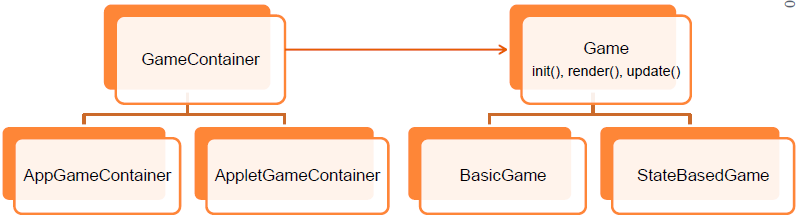 Abbildung  Zusammenhang der Slick Game KlassenDas erste Hello WorldBevor wir mit unsrem Spiel richtig loslegen, schauen wir uns am Beispiel eines HelloWorld Programms das Zusammenspiel von GameContainer und Game an. Darin sollen die Hauptelemente unsres späteren Spiels erkennbar werden:Das Laden.Das Zeichnen und animieren von Grafiken.Das Reagieren auf Tastaturereignisse. Unser Hello World wird ein Bild auf dem Bildschirm drehen und daneben den Text „Hello World schreiben“.Ab ins kalte Wasser://Import der nötigen Slick Klassenimport org.newdawn.slick.*;public class HelloWorld extends BasicGame {	private Image image;	public HelloWorld() {	//Setzen des Fenstertitels	super("Hello World");	}	public static void main(String[] args) throws SlickException {		AppGameContainer container = new AppGameContainer(new 			HelloWorld());		//Fenster mit 1024 x 786 im Fenstermodus (false)		container.setDisplayMode(1024, 768, false);		container.start();	}	@Override	public void init(GameContainer container) throws SlickException 	{		//Bild logo.png aus dem Verzeichnis restest laden		image = new Image("restest/logo.png");	}	@Override	public void render(GameContainer container, Graphics g) throws 	SlickException {		//Text und Bild zeichnen		g.drawString("Hello World", 100, 100);		g.drawImage(image, 300, 300);	}	@Override	public void update(GameContainer container, int delta) throws 	SlickException {		//Animation: Bild rotieren		image.rotate(0.05f);		//Tastenabfrage: Mit Esc-Taste das Spiel beenden		if(container.getInput().isKeyPressed(Input.KEY_ESCAPE)){			container.exit();		}	}}Das Hello World-Beispiel zeigt das Laden eines Spiels in einem AppgameContainer und den Ablauf über init(), bis hin zu den Schleifen render() und update().Der Start in main()Wie andere Java Desktop Anwendungen starten wir unser Spiel auch mit einer main()-Methode. In dieser konfigurieren und starten wir lediglich den einen AppgameContainer.Unsere Klasse erbt vom BasicGame und ist somit bereit, von einem GameContainer aufgenommen zu werden. Durch die Vererbung sind wir gezwungen in der HelloWorld Klasse die Methoden init(), update() und render() zu implementieren. Dazu später.Da unser Spiel auf einem Desktop System laufen soll, nehmen wir einen AppgameContainer für unser Spiel. Diesem geben wir im Konstruktor das Spiel das er ausführen soll mit. In unserem Fall eine Instanz der Klasse HelloWorld.Mit
setDisplayMode(1024, 768, false)definieren wir für unser HelloWorld in einem Fenster (fullscreen = false) in einer Auflösung von 1024 x 786. Nach dem der Container konfiguriert wurde, starten wir den Spielablauf mit start().In init() wird geladenAls erstes ruft der Gamecontainer die init() Methode unseres Spiels auf. Darin sollten wir unser Spiel initialisieren. Dazu gehört die nötigen Grafiken, Schriften und Sounds, zu laden, so wie die wichtigsten Objekte anzulegen. Damit stellen wir sicher, dass während dem laufenden Spiel keine Pausen durch Nachladen von Grafiken entstehen. Außerdem können wir später in unserem richtigen Spiel für das laden der Grafiken automatisch einen Fortschrittsbalken anzeigen lassen.Da bewegt sich was in update!Nach dem init() abgelaufen ist, beginnt der AppgameContainer die Methoden update() und draw() unabhängig voneinander aufzurufen. Lassen wir die Standarteinstellungen wird update ca. alle 15ms Sekunden aufgerufen. Diesen update Intervall können wir mit zwei Methoden beeinflussen:setMinimalUpdateInterval(int delta)setMaximalUpdateInterval(int delta)Damit können wir die maximale und die minimale Zeit zwischen zwei Updates einschränken. Als gute Einstellung hat sich der Wert 25 (Millisekunden) bewährt. Wird beispielsweise ein Raumschiff in Update stets um 2 Pixel nach rechts verschoben, können wir davon ausgehen, dass diese Bewegung annähernd linear abläuft (80px / s).Soll eine zeitliche Aktion vom update Rhythmus unabhängig ablaufen, kommt die Variable delta ins Spiel. Dies ist die Zeit in Millisekunden zwischen zwei update Aufrufen. Um beispielsweise eine Bombe nach 10 Sekunden explodieren zu lassen, brauchen wir lediglich das delta in jedem Update aufsummieren. Sobald dann summeDelta >= 10.000 ist, kann die Sprengung beginnen.Für unser HelloWorld haben wir kein Intervall angeben, so dass die update() und somit die Drehung so schnell wie möglich hintereinander ausgeführt wird. Nach dem Drehen soll auf Tastatureingaben reagiert werden. Das geschieht stets nach dem gleichen Prinzip:Mit container.getInput().isKeyPressed(Input.KEY_XXX);
abfragen ob die Taste seit dem letzten update gerückt worden ist und dementsprechend Aktionen auslösen.Mal mir ein Bild: render()!In der Render Methode werden alle Zeichenoperationen ausgeführt. Dies geschieht folgendermaßen:Einen Zwischenspeicher für das Zeichnen (Framebuffer) leeren.Alle Zeichenoperationen aus render() auf dem Framebuffer ausführen.Framebuffer auf dem Bildschirm ausgeben.Übermalen wir den schwarzen Hintergrund sowieso stets komplett mit einer Grafik, lässt sich Schritt 1 auch überspringen:container.setClearEachFrame(boolean clearEachFrame);Zum Zeichnen arbeiten wir stets auf dem Graphics, das render() übergeben bekommt. Manche Klassen bieten auch die Möglichkeit ohne ein Graphics zu zeichnen. Beispielsweise:Image.draw();Damit wird das Bild an der Koordinate (0/0) ausgegeben. So lange der Aufruf dabei innerhalb der Methode render() erfolgt, kann dabei nichts schief gehen.Für jede Funktion ein BeispielDas HelloWorld Beispiel hat den Aufbau eines einfachen Spiels und den Umgang mit Bildern demonstriert. Slick bietet für jede Funktion eine extra Test Klasse, die deren Verwendung mit einem Beispiel demonstriert. Diese sind im Slick Java Archiv im Paket org.newdawn.slick.test zu finden. Dank des eingebundenen Slick Quellcodes, können die Test Klassen mit Doppelklick im Package Explorer direkt geöffnet und betrachtet werden. Achtung: Zum Starten funktioniert auch hier der Weg über Run / Run As > 1 Java Application, allerdings mit einer Tücke: Der Menüpunkt ist nur verfügbar, wenn die zu startende Class Datei im Package Explorer den aktuellen Fokus besitzt.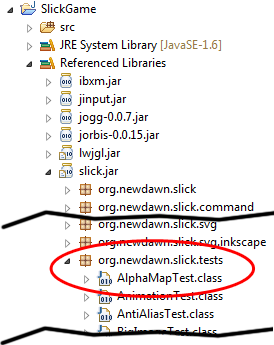 Das Editieren eines Beispiels funktioniert nicht auf der Class-Datei, da diese bereits kompiliert ist. Zum Ändern kann man sich den Code aber einfach in eine neue Klasse kopieren. Alternativ hätte man auch gleich den SourceCode von Slick einbinden und dann dort auch die Klassen direkt editieren können. Jedoch wäre dann das Projekt gleich mit Warnmeldungen aus dem Slick Source Code übersäht –Letzten Endes eine Geschmacksfrage.Hilfe, aber Wo?Neben den praktischen Beispielen bietet Slick wie andere Bibliotheken auch als erste Anlaufstelle eine JavaDoc. Diese wird schon beim Eingeben oder überfahren von Methoden eingeblendet, oder kann mit dem Reiter Javadoc auch permanent angezeigt werden. Wer gerne die gesamte Dokumentation in einem Extra Fenster sehen will, kann dazu lokal die index.html aus dem Ordner libdoc/slick im Browser öffnen -oder im Web unter:
http://slick.cokeandcode.com/javadoc/Neben der JavaDoc ist vor allem für Einsteiger das Wiki von Slick zu empfehlen:
http://slick.cokeandcode.com/wiki/doku.php
Darin sind neben einem Ausführlichen Nachschlagewerk, weitere Tutorials in Englisch enthalten.Als dritte Anlaufstelle bei Problemen oder Fragen steht die Slick Community im Forum unter:
http://slick.javaunlimited.net
mit Rat und Tat zur Seite.Das Spielkonzept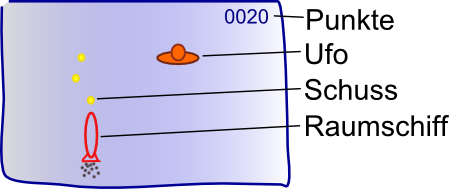 Für dieses Lernmodul wurde als Projekt ein klassisches Shoot Em Up Arcade Spiel gewählt. Darin soll ein Raumschiff wahlweise mit der Maus, der Tastatur, oder einem Gamepad bewegt werden, um angreifende Ufos ab zu wehren. Dazu kann mit dem Raumschiff auf das anfliegende Ufo geschossen werden. Bei einem Treffer werden Punkte Hochgezählt und ein neues Ufo zum Angriff auf die Erde geschickt. Der Spieler hat verloren, wenn ein Ufo die untere Bild Bildschirmkante, und somit die Erde erreicht. Das Spiel wird auf den Namen UfoInvasion getauft.Das Spiel ist für diese Einführung bewusst einfach gehalten. Funktionen wie eine Highscore Liste, Mehrere Ufos zu gleichen Zeit, verschiede Levels und Schwierigkeitsmodi werden in diesem Modul nicht besprochen, oder nur knapp angerissen. Jedoch ist diese Übung darauf ausgelegt genügen Wissen zu vermitteln, um diese Funktionen eigenständig nachreichen zu können.Ein neues Projekt anlegenAls erstes legen wir ein Projekt Einstiegsprojekt mit dem Namen UfoInvasion an. Dazu ändern wir einfach den Namen des Einstieg Projektes, das wir bereits angelegt haben. Dies müssen wir auch tun wenn für das Spiel ein neues Projekt angelegt werden soll, da im Workspace keine zwei Projekte den gleichen Namen tragen dürfen.
Achtung: Den Projektnamen in Eclipse mit Refactor / Rename (Alt + Shift + R) ändern, nicht im Windows Explorer.
Im neuen Projekt legen wir nun im Package de.game.ufoinvasion die Klasse UfoInfavion an.RessourcenDie in dem Lernmodul verwendeten Ressourcen können hier heruntergeladen werden:
ressourcen.zip
Alle darin enthalten Grafiken, Sounds Font, und Musik (mod) Dateien stehen Copyright frei zu Verfügung. Alle stammen aus den Folgenden Quellen:http://www.flashkit.comhttp://openclipart.orghttp://modarchive.orgEine Liste mit weitern Quellen für die Spieleprogramm sind unter Spiel Ressourcen aufgeführt.Der res Ordner aus der ressourcen.zip kann direkt in das eben angelegte Projekt kopiert werden.Arbeitsauftrag 1Lass die UfoInvaion Klasse von BasicGame erben und lege eine main Methode an, die ein Spiel im Fenstermodus mit der Auflösung 1024 x 765 startet. Als Hintergrund soll schon mal die Galaxie aus dem res Verzeichnis dargestellt werden. Außerdem wäre es praktisch das Spiel mit einem Tastendruck auf Esc-Taste beenden zu können.The first Contact: Ein UFO kommt ins SpielDie UfoInvasion klasse könnte nach dem Arbeitsauftrag 1 folgendermaßen aussehen:package de.game.ufoinvasion;import java.util.*;import org.newdawn.slick.*;public class UfoInvasion extends BasicGame {	private Image hintergrund;	public UfoInvasion() {		super("Ufo Invasion");	}	public static void main(String[] args) throws SlickException {		AppGameContainer container = new AppGameContainer(new 			UfoInvasion());		container.setDisplayMode(1024, 768, false);		container.setClearEachFrame(false);		container.start();	}	@Override	public void render(GameContainer container, Graphics g) throws 	SlickException {		hintergrund.draw();	}	@Override	public void init(GameContainer container) throws 	SlickException 	{		hintergrund = new Image("res/galaxie.jpg");	}	@Override	public void update(GameContainer container, int delta) throws 	SlickException {		if (input.isKeyPressed(Input.KEY_ESCAPE)) {			container.exit();		}	}}Die Anweisung
container.setClearEachFrame(false);
nimm Slick die Arbeit für das leeren des Framebuffers ab. An der im Spiel eingeblendeten Framerate (FPS) lässt sich schnell der Geschwindigkeitszuwachs durch diese Maßnahme erkennen: Auf meinem Laptop stieg die Framerate von 359 auf 540 –ein Zuwachs von 66%!Alle anderen Zeilen entsprechen weitestgehend dem HelloWorld Beispiel.Nun soll das erste Ufo auftauchen. Dies könnten wir, wie den Hintergrund auch, direkt hinzufügen und an einer festen Position zeichnen lassen. Ein Image besitzt in Slick keine Position, sondern wird stets über die draw() Methoden am Bildschirm positioniert. Soll das Ufo bewegt werden, muss man das Zeichnen von einer x und y Variable abhängig machen. Da es später auch andere bewegliche Objekte wie das Raumschiff, oder die Schüsse geben wird, ist es ratsam die Position im jeweiligen Objekt zu speichern. Dazu legen wir eine abstrakte Klasse SpielObjekt an.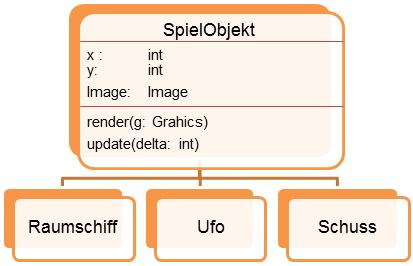 Ein SpielObjekt soll gezeichnet und animiert werden (render und update). Neben der Position in x und y, speichert es noch ein Bild zum Zeichnen. Getter, Setter und Konstruktoren sind im Klassendiagramm nicht dargestellt.Die Beschriebene Klasse ist mit Hilfe der Eclipse Methoden generateXX im Menüeintrag source, schnell angelegt:package de.game.ufoinvasion;import org.newdawn.slick.*;public abstract class SpielObjekt {	protected int x;	protected int y;	protected Image image;	public abstract void draw(Graphics g);	public void update(int delta){};	public SpielObjekt(int x, int y, Image image) {		this(x, y);		this.image = image;	}	public SpielObjekt(int x, int y) {		this.x = x;		this.y = y;	}	public SpielObjekt(Image image) {		this.image = image;	}	public SpielObjekt() {	}	public int getX() {		return x;	}	public void setX(int x) {		this.x = x;	}	public int getY() {		return y;	}	public void setY(int y) {		this.y = y;	};}Nun fehlt uns nur noch unser unbekanntes Flugobjekt. Dazu erstellen wir die Klasse Ufo, die von SpielObjekt erbt. Noch schnell den Konstruktor für alle drei Variablen angelegt und in der draw Methode das image zeichnen lassen. Das Ufo Objekt legen wir in unsere Hauptklasse UfoInvasion an und initialisieren es in init() mit der Position x=400, y =200. Damit das Ufo auch gezeichnet wird und sich nachher auch bewegen kann, muss noch in render() die Methode
	ufo.render(g);
und in der update() die
	ufo.update(delta)
aufgerufen werden.Ein Bild enthält mehr als nur FarbenBisher haben wir uns um das Format des Bildes keinerlei Gedanken gemacht. Ein Slick Image kann problemlos mit den Bildformaten PNG, JPG, GIF und TGA umgehen. PNG hat den Vorteil dass es die Farbvielfalt von JPG mit den Transparenzinformationen eines GIF’s kombiniert. Die Transparenz wird von Slick berücksichtigt, so dass keine Umständlichen Alpha Maps für das freistellen von Bildern erforderlich sind. Mit einer Bildbearbeitungssoftware wie Gimp oder Photoshop lässt sich leicht ein weißer Hintergrund in einem JPG entfernen und das Bild anschließend mit Transparenzinformation als PNG speichern. Eine weiterer Komfort in Slick ist, dass alle Bilder nach dem durchlauf von Init, geladen sind. Wer in Java schon mit Swing Bilder dargestellt hat, kenn die Problematik, dass diese nicht beim Anlegen, sondern beim ersten Zugriff geladen werden.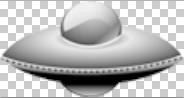  PositionierungDas Ufo ist für seinen ersten Flug bereit. Doch wo wird es mit der Position (400/200) auftauchen? Anders als es vielleicht zu erwarten wäre, liegt der Ursprung für das Koordinatensystem auf dem Bildschirm oder einem Fenster nicht in der linken unteren, sondern in der linken oberen Ecke (Abbildung 10). Somit wissen wir jetzt auch, dass wir für eine UFO Bewegung von oben nach unten, dessen Y-Wert schrittweise erhöhen müssen.Das UFO lernt fliegen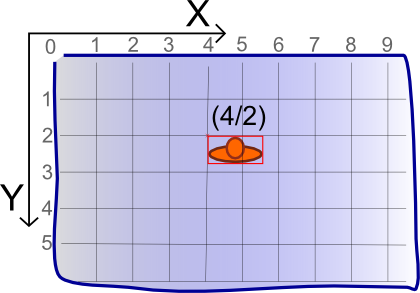 Das UFO soll sich alle 25 Millisekunden um 2 Pixel nach unten bewegen. Dazu legen wir zuerst in der main() den minimalen Updateintervall fest:
container.setMinimumLogicUpdateInterval(25);
Die Geschwindigkeit legen wir in einer Variable im Ufo an und addieren diese jedes update auf die Y-Position drauf:	private double geschwindigkeit = 2; 	@Override	public void update(int delta) {		y += geschwindigkeit;	}Schon bewegt sich unser Ufo nach dem Start gleichmäßig der Erde entgegen. Um das Spiel nach und nach etwas schwieriger zu machen, erhöhen wir die Geschwindigkeit des Ufos stetig:	private double geschwindigkeit = 2;	private double beschleunigung = 0.001;	@Override	public void update(int delta) {		geschwindigkeit += beschleunigung;		y += geschwindigkeit;	}Arbeitsauftrag 2Erstelle wie für das Ufo auch eine Raumschiff-Klasse, die vom SpielObjekt erbt. Das Raumschiff soll sich durch seine Update-Methode ständig auf dem Mauszeiger befinden. Hinweis: container.getInput().getMouseX();
Um den Ufos Gegenwehr zu bieten muss das Raumschiff schießen lernen. Erstelle dazu die Klasse Schuss. Ein Schuss wird mit einem gelben Kreis gezeichnet.
Der Schuss bewegt sich immer mit der Geschwindigkeit von 5 nach oben. Um mehre Schüsse gleichzeitig auf dem Bildschirm anzuzeigen, musst du eine Liste mit Schüssen in der UfoInvasion Klasse anlegen. In Render und Upate musst dann die ganze Liste durchgegangen werden. Mit einem Mausklick (Input.MOUSE_LEFT_BUTTON) wird ein Schuss abgefeuert.Hinweis: g.fillOval(int x, int y, int weight, int width);Mit dem Raumschiff auf AbfangkursNach dem Ausführen des letzten Auftrags kann mit einem Raumschiff auf das UFO geschossen werden. Die Klassen dazu könnten folgendermaßen aussehen:public class Raumschiff extends SpielObjekt {	private Input input;	public Raumschiff(Image image, Input input) {		super(image);		this.input = input;	}	@Override	public void update(int delta) {		x = input.getMouseX();		y = input.getMouseY();	}	@Override	public void draw(Graphics g) {		image.drawCentered(x, y);	}}public class Schuss extends SpielObjekt {	private int geschwindigkeit = 5;	private int radius = 4;	public Schuss(Sound blasterSound) {		this.emitter = emitter;	}	@Override	public void update(int delta) {		y -= geschwindigkeit;	}	@Override	public void draw(Graphics g) {		g.setColor(Color.yellow);		g.fillOval(x - radius, y - radius, radius * 2, radius * 2);	}}public class Ufo extends SpielObjekt {	private double geschwindigkeit = 2;	private double beschleunigung = 0.001;	public Ufo(int x, int y, Image image) {		super(x, y, image);	}	@Override	public void update(int delta) {		geschwindigkeit += beschleunigung;		y += geschwindigkeit;		if (y >= 1000) {			y = 0;		}	}	@Override	public void draw(Graphics g) {		image.drawCentered(x, y);	}}public class UfoInvasion extends BasicGame {	private Image hintergrund;	private Raumschiff raumschiff;	private List<Schuss> schuesse = new ArrayList<Schuss>();	private Ufo ufo;	public UfoInvasion() {		super("UFO Invasion");	}	public static void main(String[] args) throws SlickException {		AppGameContainer container = new AppGameContainer(new 			UfoInvasion());		container.setDisplayMode(1024, 768, false);		container.setClearEachFrame(false);		container.setMinimumLogicUpdateInterval(25);		container.start();	}	@Override	public void render(GameContainer container, Graphics g) throws 	SlickException {		hintergrund.draw();		raumschiff.draw(g);		for (Schuss schuss : schuesse) {			schuss.draw(g);		}		ufo.draw(g);	}	@Override	public void init(GameContainer container) throws SlickException {		hintergrund = new Image("res/galaxie.jpg");		raumschiff = new Raumschiff(new Image("res/raumschiff.png"), 				 container.getInput);		ufo = new Ufo(400, 200, new Image("res/ufo.png"));	}	@Override	public void update(GameContainer container, int delta) throws 		SlickException {		Input input = container.getInput();		raumschiff.update(delta);		if (input.isMousePressed(Input.MOUSE_LEFT_BUTTON)) {			neuerSchuss(mausX, mausY);		}		for (Schuess schuss schuesse){			schuss.update(delta);		}			if (input.isKeyPressed(Input.KEY_ESCAPE)) {			container.exit();		}	}	private void neuerSchuss(int mausX, int mausY) {		Schuss schuss = new Schuss(mausX, mausY);		schuesse.add(schuss);	}}KollisionserkennungAls nächsten wollen wir, dass die Schüsse unseres Raumschiffs auch treffen. Dazu müssen wir feststellen ob die Position unseres Schusses innerhalb des Ufos liegt. Für solche Kollisionsabfragen bietet Slick Shapes an. Das sind mathematisch beschriebene Flächen, die sich gegenseitig auf Kollision prüfen und auf einem Graphics zeichnen lassen. Aus der Rubrik Geometry im Slick Wiki erfahren wir, welche Shapes alle zur Verfügung stehen: Circle, Oval, Rectangle, Polygon und Line. Für die Fläche unseres Ufos ist uns ein Oval gut genug. Eine pruefeKollsion Methode im Ufo ist mit diesem Wissen schnell implementiert: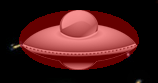 private Shape kollisionsFlaeche;	public Ufo(int x, int y, Image image) {		super(x, y, image);		kollisionsFlaeche = new Ellipse(x, y, 60, 30);	}	public boolean pruefeKollsion(SpielObjekt spielObjekt) {		return kollisionsFlaeche.contains(spielObjekt.getX(), 			spielObjekt.getY());	}In der Update muss dann nun nur noch die Position der Kollisionsfläche angepasst werden:	public void update(int delta) {		...		kollisionsFlaeche.setCenterX(x);		kollisionsFlaeche.setCenterY(y);	}Um zu überprüfen ob das Shape auch richtig sitzt können wir in der Render noch schnell die zwei Zeilen zum Zeichnen ergänzen:	g.setColor(Color.red);	g.fill(kollisionsFlaeche);Ab jetzt wird scharf geschossenUnsere soeben erstellte pruefeKollsion Funktion muss noch in der Update des Spiels aufgerufen werden. Dazu ergänzen wir die update Schleife der Schüsse wie folgt:	for (int i = 0; i < schuesse.size(); i++) {			Schuss schuss = schuesse.get(i);		schuss.update(delta);		if (ufo.pruefeKollsion(schuss)) {			neuesUfo(container, schuss);		}	}Da wir in der Schleife bei einem Treffer den Schuss entfernen wollen, müssen wir unsere schöne For Each Schleife in eine mit Zählvariablen austauschen. Tun wir das nicht würden wir während des Entfernens eines Schusses aus der Liste, eine ConcurrentModificationException von Java vorgeworfen bekommen.Für Zufallswerte bietet Java neben Math.random() auch eine Klasse Random an. Der Aufruf 	new Random().nextInt(42);
Liefert eine Zahl von 0 bis 41. Mit diesem Wissen lässt sich die Methode neuesUfo() einfach schreiben:	private void neuesUfo(GameContainer container, Schuss schuss) {		schuesse.remove(schuss);		schuss.verschwinde();		Random random = new Random();		ufo.setX(random.nextInt(container.getWidth()));		ufo.setY(random.nextInt((int) (container.getHeight() * 0.7)));	}Der Sound macht‘s ausIn unsrem Spiel bewegen sich die Grafiken, aber um das Spiel lebendig erscheinen zu lassen fehlt der Ton. Diesem Missstand ist mit Slick sehr einfach bei zu kommen. Wir brauchen uns wie bei Bildern weder um das Format noch das Laden große Gedanken zu machen. Die Formate WAV, OGG, MOD und XM werden Unterstützt. OGG eignet sich gut für längere Musiktitel und bietet eine ähnlich gute Komprimierung wie MP3. Erstellen lassen sie sich mit Audio Konvertierungsprogrammen wie beispielsweise BeeSweet. Bei den beiden letzten Typen handelt es sich um Computer generierte Musik die sich nur mit Speziellen Playern wie dem MODPlug Player anhören lassen. Dafür sind selbst Minuten lange Musik Titel nur um die hundert Kilobyte groß. Freie Sounddateien lassen sich unter in den Quellen unter Spiel Ressourcen finden:Slick unterscheidet zwischen Musik und Sounds. Musik lässt sich nicht von Sounds beeinflussen ist deswegen –wer hätte das gedacht- für lange Hintergrund Stücke gedacht.Die wichtigen Methoden für Sounds und Musik sind:	Music music = new Music("res/sounds/music.mod");	music.loop();	Sound schuss = new Sound("res/sounds/schuss.wav");	schuss.play();	schuss.playAt(-1,0,0); //an der Position (-1,0,0) abspielen (x,y,z)Arbeitsauftrag 3Füge alle Sounds aus dem Ordner res / sounds an den passenden Stellen im Spiel ein.Ein Text aus BildernWer schon einen Blick in den Ordner res / fonts geworfen hat, wird sich wahrscheinlich über dessen Inhalt gewundert haben. Slick nutzt OpenGL und damit direkt die Grafikkarte für die Darstellung auf dem Bildschirm. Diese versteht zwar den Umgang Bilder und selbst aufwendigen 3D Modellen, das darstellen von Text ist ihr jedoch fremd. Darum besteht Text in Slick stets aus Bildern mit Zeichen, den sogenannten Bitmap Fonts. Die klassische Variante ist das SpriteSheetFont, bei dem jedes Zeichen genau gleich groß ist. Dies führt jedoch zu einem ungewöhnlichen Schriftbild, bei dem Buchstaben zu große Abstände haben. Darum wurden für OpenGl eigen Schriftformate entwickelt, die Buchstaben als Bild bereithalten und zusätzlich zu jedem Buchstaben Angaben wie Außenabstände und die Unterscheidung kennen: Das AngleCodeFont.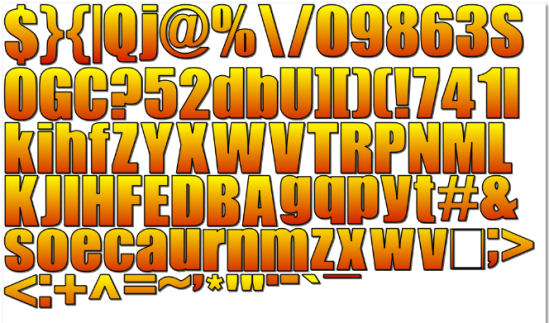 Solche Schriftarten werden mit Tools wie dem in Slick mitgelieferten Hiero (Bitmap Font Editor) erstellt.Eine eigene Schrift anlegenFür das Darstellen der aktuellen Punkte und eines Game Over Schriftzuges am Spielende, brauchen wir in Slick eine Schrift. Die weiße Standard Schriftart in Slick, in der auch die FPS angezeigt wird, ist für diesen Zweck weder groß noch schön genug.Um Hiero zu starten wählt man im Eclipse Package Explorer unter Referenced Libraries die Bibliothek tools.jar aus und wählt im Menü Run / Run As / 1 Java Applikation. Im erscheinendem Popup startet man dann mit einem Doppelklick auf Hiero das Programm.Hinweis: Die Slick Tools haben alle samt das Problem nicht richtig zu beenden und müssen aus Eclipse heraus mit Console / Terminate (roter viereckiger Knopf) beendet werden.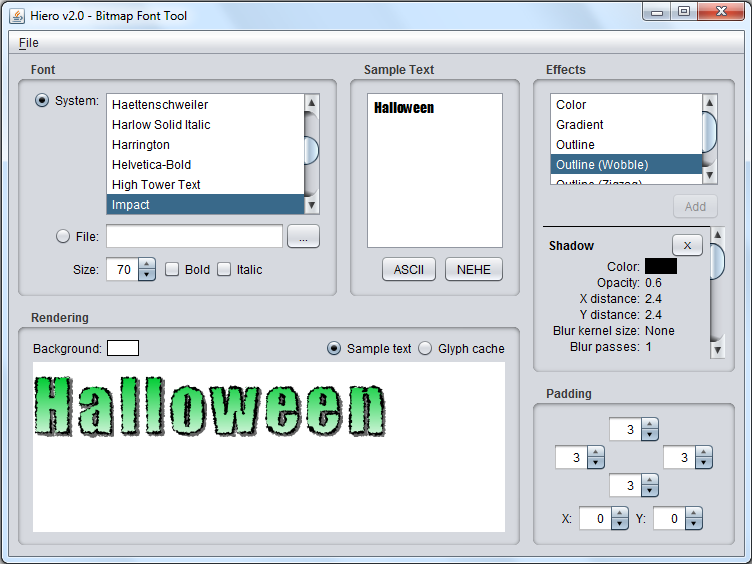 Abbildung  Der Hiero Bitmap Font EditorMit Hiero lassen sich Schriften mit mehreren Effekten kombinieren. Diese können mit dem Add Button hinzugefügt und anschließend angepasst werden. Dabei ist die Reihenfolge beim Einfügen zu beachten: Erst der Schatten, dann der Farbverlauf, dann der Rahmen. Die Effekte vergrößern meist die einzlenen Zeichen, was dann für ein schönes Schriftbild manuell mittels der Außenabständen (Padding) ausgeglichen werden muss.Bevor man eine Font exportieren kann, muss man ein Paar Einstellungen kontrollieren: Das Textfeld Sample Text ist leider irreführende bezeichnet. Nur in ihm aufgeführte Zeichen werden auch beim Export berücksichtigt. Darum muss vor dem Export mit den Buttons NEHE oder ASCIII ein Zeichensatz gewählt werden. Außerdem sind die Werte Page width und Page height unter Rendering / Glyph cache (Radio Button) zu vergrößern. Bei der Standartgröße von 64x64 würden sonst etliche Font Dateien generiert. Nach einem Klick auf Reset Cache wird in der DropDownList unter View, die für die aktuell eingestellte Page Größe anfallenden Seiten angezeigt. Mit File / Save BMPFont Files… kann nun der Export gestartet werden. Die resultierende Einstellungsdatei (.font) und die Bild Datei (.png) werden beide zum Anlegen einer AngleCodeFont benötigt.Text in der eigenen Font ausgebenAngelegt wird eine Angelcode Font hiermit:Font meineSchrift = new AngelCodeFont("res/fonts/score_numer_font.fnt", 	new Image("res/fonts/score_numer_font.png"));Wie bei Bildern, gibt es auch für Fonts in Slick zwei Wege diese auszugeben:Direkt über das Font Objekt mit:
	meineSchrift.drawString(...);Durch das setzen der Schrift auf das Graphics:	g.setFont(meineSchrift);
	g.drawString(...);Arbeitsauftrag 4Lege die zwei Klassen Punkte und SpielEnde an. Mit Punkte sollen in vier Stellen formatiert die Punkte am oberen rechten Bildschirmrand angezeigt werden. Jedes abgeschossene UFO soll den Punktestand erhöhen. SpielEnde übermalt den Hintergrund mit einem halbtransparenten Schwarz und zeichnet groß den Schriftzug „Game Over“ auf die Bildschirmmitte, sobald ein UFO die untere Bildschirmhälfte erreicht hat.Hinweise: String.format("%04d", punkte);Der Alphawert einer Farbe wird über dessen öffentliche Variable a geändertEin Partikel FeuerwerkUnser Raumschiff bewegt sich bisher scheinbar Antriebslos durchs Weltall. Das soll sich mit einem feurigen Düsenstrahl ändern, den wir mit einem Partikel Effekt realisieren. Slick bringt für solche Zwecke einen Partikel Editor, den die vermutlich Katzen vernarrten Entwickler, auf den Namen Pedigree getauft haben. Mit ihm lassen sich Effekte durch einfaches Parametrisieren über eine Oberfläche anpassen. Für die meisten Werte gibt man Bereiche mittels eines Min und Max Wertes an. Für jedes neue Partikel wird dann ein Zufallswert aus dem Bereich gewählt, so dass der Effekt möglichst abwechslungsreich aussieht. Das Ergebnis der Einstellungen ist sofort animiert sichtbar. Durch spielen mit den Werten erhält man so schnell eindrucksvolle Ergebnisse.Gestartet wird Pedigree auf die gleiche Art wie schon der Font Editor Hiero: In Eclipse Package Explorer unter Referenced Libraries die Bibliothek tools.jar selektieren und  im Menü Run / Run As / 1 Java Applikation anklicken. Im erscheinenden Popup startet man das Toll dann mit einem Doppelklick auf Pedigree. Dieser muss nach getaner Arbeit leider hart, über den Termiate Button in Eclipse, beendet werden.Ein Partikel wird aus einem ParticleEmitter ausgestoßen. Mehrere ParticleEmitter laufen in einem ParticleSystem ab. So können beispielweise für eine Explosion mehrere verschiedene Emitter zu einem ParticleSystem für die Explosion gebündelt werden: Einer für Rauch, einer für Feuer und ein dritter für eine sich ausbreitende Corona. Mit Pedigree können die Emitter entweder einzeln über Files / Export Emitter oder auch alle zusammen mittels Files / SaveSystem in ein einziges ParticleSystem exportiert werden.Emitter können nicht einzeln, sondern nur innerhalb eines Systems gezeichnet werden. 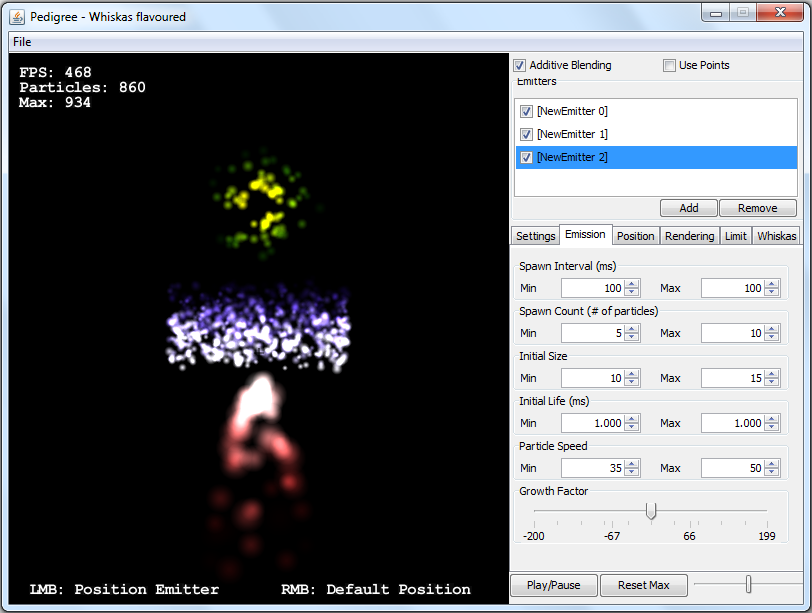 Abbildung  Mit dem Partikel Editor lassen sich durch ausprobieren vielerlei Effekte produzierenEin Partikelsystem lädt man wie folgt:	try {	partikelSystem = 			ParticleIO.loadConfiguredSystem("mein_partikel_system.xml");	} catch (IOException e) {	throw new SlickException("Partikel System konnte nicht 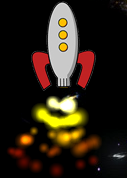 	geladen werden", e);	}Schade dass an der Stelle eine IOException abgefangen werden muss und nicht wie bei Bildern und Sounds im Fehlerfall eine SlickException geworfen wird. Um dem geladenen System Leben einzuhauchen, fehlen noch die Aufrufe von render() und udapte():		particleSystem.update(delta);
	particleSystem.render();Ein Emitter kann mittels
	emmitter.setPosition(x, y);
positioniert werden. Haben wir statt eines ganzen Systems einzelne Emitter in Pedegree gespeichert, laden wir diese so:
	partikelEmitter =
		ParticleIO.loadEmitter("mein_emitter.xml");Arbeitsauftrag 5Im Verzeichnis  \res\particles liegen fertige Partikel Emitter für einen Strahl des Raumschiffs, für einen Schweif des Schusses und eine Explosion des UFOs. Diese sollen alle in einer extra Klasse Effekte geladen werden. Die Emitter sollen dann über Getter abgefragt und den Einzelnen SpielObjekten, zum Zeichnen und  setzen der Position, übergeben werden.Hinweise:Die Lebenszeit des Partikel Emitter schuss_schweif.xml ist in Pedegree im Reiter Limits durch die Effect Lenght auf  5 Sekunden limitiert worden. Läuft diese Lebenszeit nach dem laden eines Emitters ab, wird dieser vom ParticleSysmtem entfernt.Mit emitter.duplicate(); kann ein Emitter geklont werden.Der CodeMit den letzten beiden Arbeitsaufträgen ist das UfoInvasion Spiel fertig geworden. Aus einem HelloWorld Beispiel ist eine kleiner Shooter samt Sound, Hintergrundmusik und Partikel Effekten geworden. Der Stand entspricht dem fertigen Spiel das hier als Eclipse Projekt herunter geladen werden kann:
http://javagaming.tobsefritz.de
public class Effekte extends SpielObjekt {	private ParticleSystem particleSystem;	private ConfigurableEmitter raketenRauch;	private ConfigurableEmitter ufoExplosion;	private ConfigurableEmitter schussPartikel;	public Effekte() throws SlickException {		try {			particleSystem = 	ParticleIO.loadConfiguredSystem("res/particles/leeres_system.xml");			schussPartikel = 	ParticleIO.loadEmitter("res/particles/schuss_schweif.xml");			raketenRauch = 	ParticleIO.loadEmitter("res/particles/raketen_rauch.xml");			particleSystem.addEmitter(raketenRauch);			ufoExplosion = 	ParticleIO.loadEmitter("res/particles/ufo_explosion.xml");		} catch (IOException e) {			throw new SlickException("Partikel System konnte nicht 							   geladen werden", e);		}	}	@Override	public void update(int delta) {		particleSystem.update(delta);	}	@Override	public void draw(Graphics g) {		particleSystem.render();	}	public ConfigurableEmitter getSchussEmitter() {		ConfigurableEmitter emitter = schussPartikel.duplicate();		particleSystem.addEmitter(emitter);		return emitter;	}	public ConfigurableEmitter getRaketenRauchEmitter() {		return raketenRauch;	}	public void ufoExpolsion(int x, int y) {		ConfigurableEmitter explosion = ufoExplosion.duplicate();		explosion.setPosition(x, y);		particleSystem.addEmitter(explosion);	}}public class Punkte extends SpielObjekt {	private Font font;	private int punkte;	public Punkte(int x, int y, Font font) {		super(x, y);		this.font = font;	}	@Override	public void draw(Graphics g) {		g.setFont(font);		String punkteMitNullen = String.format("%04d", punkte);		g.drawString(punkteMitNullen, x, y);	}	public void punkte() {		punkte++;	}}public class Raumschiff extends SpielObjekt {	private ConfigurableEmitter emitter;	private Input input;	public Raumschiff(Image image, Input input, ConfigurableEmitter 		 emitter) {		super(image);		this.input = input;		this.emitter = emitter;	}	@Override	public void update(int delta) {		x = input.getMouseX();		y = input.getMouseY();		emitter.setPosition(x, y + 45, false);	}	@Override	public void draw(Graphics g) {		image.drawCentered(x, y);	}}public class Schuss extends SpielObjekt {	private int geschwindigkeit = 5;	private int radius = 4;	private ConfigurableEmitter emitter;	public Schuss(int x, int y, Sound blasterSound, ConfigurableEmitter 	 emitter) {		super(x,y);		this.emitter = emitter;		emitter.setPosition(x, y);		blasterSound.playAt(x, y, 0);	}	@Override	public void update(int delta) {		y -= geschwindigkeit;		emitter.setPosition(x, y, false);	}	@Override	public void draw(Graphics g) {		g.setColor(Color.yellow);		g.fillOval(x - radius, y - radius, radius * 2, radius * 2);	}	public void verschwinde() {		emitter.setEnabled(false);	}}public class SpielEnde extends SpielObjekt {	private int height;	private int width;	private int textWidth ;	private int textHeight;	private Color transparent;	private Font fontGameOver;	private boolean isGameOver;	private static final String GAME_OVER = "Game Over";	public SpielEnde(int height, int width, Font fontGameOver) {		this.height = height;		this.width = width;		this.fontGameOver = fontGameOver;		transparent = new Color(Color.black);		transparent.a = 0.8f;		textWidth = fontGameOver.getWidth(GAME_OVER);		textHeight = fontGameOver.getHeight(GAME_OVER);	}	@Override	public void draw(Graphics g) {		g.setColor(transparent);		g.fillRect(0, 0, width, height);		g.setColor(Color.white);		g.setFont(fontGameOver);		g.drawString(GAME_OVER, (width / 2) - (textWidth / 2), (height 		/ 2) - textHeight);	}	public void setGameOver(boolean isGameOver) {		this.isGameOver = isGameOver;	}	public boolean isGameOver() {		return isGameOver;	}}public abstract class SpielObjekt {	protected int x;	protected int y;	protected Image image;	public abstract void draw(Graphics g);	public void update(int delta){};	public SpielObjekt(int x, int y, Image image) {		this(x, y);		this.image = image;	}	public SpielObjekt(int x, int y) {		this.x = x;		this.y = y;	}	public SpielObjekt(Image image) {		this.image = image;	}	public SpielObjekt() {	}	public int getX() {		return x;	}	public void setX(int x) {		this.x = x;	}	public int getY() {		return y;	}	public void setY(int y) {		this.y = y;	};}public class Ufo extends SpielObjekt {	private Shape kollisionsFlaeche;	public Ufo(int x, int y, Image image) {		super(x, y, image);		kollisionsFlaeche = new Ellipse(x, y, 60, 30);	}	private double geschwindigkeit = 2;	private double beschleunigung = 0.001;	@Override	public void update(int delta) {		geschwindigkeit += beschleunigung;		y += geschwindigkeit;		if (y >= 1000) {			y = 0;		}		kollisionsFlaeche.setCenterX(x);		kollisionsFlaeche.setCenterY(y);	}	@Override	public void draw(Graphics g) {		image.drawCentered(x, y);		Color.red.a = 0.4f;		g.setColor(Color.red);		g.fill(kollisionsFlaeche);	}	public boolean pruefeKollsion(SpielObjekt spielObjekt) {		return kollisionsFlaeche.contains(spielObjekt.getX(), 					spielObjekt.getY());	}}public class UfoInvasion extends BasicGame {	private Image hintergrund;	private Sound soundBlaster;	private Sound soundExplosion;	private Raumschiff raumschiff;	private Effekte effekte;	private Punkte punkte;	private List<Schuss> schuesse = new ArrayList<Schuss>();	private Ufo ufo;	private SpielEnde gameOver;	public UfoInvasion() {		super("UFO Invasion");	}	public static void main(String[] args) throws SlickException {		AppGameContainer container = new AppGameContainer(new 			 UfoInvasion());		container.setDisplayMode(1024, 768, false);		container.setClearEachFrame(false);		container.setMinimumLogicUpdateInterval(25);		container.start();	}	@Override	public void render(GameContainer container, Graphics g) throws 	 	  SlickException {		hintergrund.draw();		raumschiff.draw(g);		effekte.draw(g);		for (Schuss schuss : schuesse) {			schuss.draw(g);		}		ufo.draw(g);		if (gameOver.isGameOver()) {			gameOver.draw(g);		}	}	@Override	public void init(GameContainer container) throws SlickException {		hintergrund = new Image("res/galaxie.jpg");		effekte = new Effekte();		raumschiff = new Raumschiff(new Image("res/raumschiff.png"), 				container.getInput(), 									effekte.getRaketenRauchEmitter());		ufo = new Ufo(400, 200, new Image("res/ufo.png"));		Font fontPunkte = new 										AngelCodeFont("res/fonts/score_numer_font.fnt", 
			new Image("res/fonts/score_numer_font.png"));		punkte = new Punkte(container.getWidth() - 180, 10, 						fontPunkte);		soundExplosion = new Sound("res/sounds/explosion.wav");		soundBlaster = new Sound("res/sounds/schuss.wav");		Font fontGameOver = new 									AngelCodeFont("res/fonts/game_over_font.fnt",
			 new Image("res/fonts/game_over_font.png"));		gameOver = new SpielEnde(container.getHeight(), 					container.getWidth(), fontGameOver);		new Music("res/sounds/music.mod").loop();	}	@Override	public void update(GameContainer container, int delta) throws 	   	  SlickException {		Input input = container.getInput();		if (!gameOver.isGameOver()) {			raumschiff.update(delta);			effekte.update(delta);			int mausX = input.getMouseX();			int mausY = input.getMouseY();			if (input.isMousePressed(Input.MOUSE_LEFT_BUTTON)) {				neuerSchuss(mausX, mausY);			}			for(int i =0; i < schuesse.size() ; i++ ){				Schuss schuss = schuesse.get(i);				schuss.update(delta);				if (ufo.pruefeKollsion(schuss)) {					neuesUfo(container, schuss);				}			}			ufo.update(delta);		}		// Fenster mit ESC scließen		if (input.isKeyPressed(Input.KEY_ESCAPE)) {			container.exit();		}		if (ufo.getY() > container.getHeight()) {			container.setPaused(true);			gameOver.setGameOver(true);		}	}	private void neuerSchuss(int mausX, int mausY) {		Schuss schuss = new Schuss(mausX, mausY -20, soundBlaster, 			effekte.getSchussEmitter());		schuesse.add(schuss);	}	private void neuesUfo(GameContainer container, Schuss schuss) {		schuesse.remove(schuss);		schuss.verschwinde();		effekte.ufoExpolsion(ufo.getX(), ufo.getY());		Random random = new Random();		ufo.setX(random.nextInt(container.getWidth()));		ufo.setY(random.nextInt((int) (container.getHeight() * 0.7)));		soundExplosion.play();		punkte.punkte();	}}Das Spiel exportierenBis jetzt lief das Spiel ausschließlich direkt in Eclipse. Um unser Spiel weiter zu geben oder zu veröffentlichen, müssen wir erst aus unsren programmierten Klassen ein Java Archiv (.jar) packen. Dieses kann dann zusammen mit der Slick Bibliothek und den Ressourcen auch auf anderen Computern unabhängig von Eclipse gestartet werden. –Vorausgesetzt auf dem Zielsystem sind Java und OpenGL fähige Grafikkartentreiber installiert.Bevor wir mit dem Exportieren beginnen, legen wir in unserem Projektverzeichnis einen Ordner trunk an. Darin soll in Zukunft immer die aktuellste lauffähige Version unseres Spiels gespeichert werden. Nach dem Anlegen des Ordners, selektieren wir unser UfoInvasion Projekt im Package Explorer und wählen unter File den Eintrag Export… aus. Im drauf hin erscheinenden Export Menü ist Java / Runnable JAR file zu selektieren und mit next zu bestätigen. Im Dialog Runnable JAR File Export (Abbildung 16) wählen wir die Launch configuraion UfoInvasion, mit der wir unser Spiel bisher gestartete haben. Neben dem Zielpfad trunk / UfoInvasion.jar kann noch ein Ant Script gespeichert werden, mit der sich dieser Exportprozess später automatisieren lässt. Den Exportprozess starten wir nun mit Finish. Eine Warnmeldung „JAR export finished with warnings. See details for additional information.” kann ohne Bedenken abgeknickt werden. Sie weist darauf hin, dass im Quellcode noch Warnungen wie beispielsweise überflüssige Importanweisungen vorhanden sind. Nach dem Export liegen im trunk Ordner eine neue UfoInvasion.jar, die unseren kompilierten Quellcode enthält und ein Ordner UfoInvasion_lib, in den Eclipse automatisch alle nötigen Slick und LWJGL Bibliotheken kopiert hat.Damit das Spiel auch Zugriff auf die Ressourcen hat, müssen wir noch den Ordner res in unsren Ordner trunk kopieren. Als letzten Schritt bevor sich das Spiel starten lässt, muss noch der Inhalt des Ordners natives in den trunk kopiert werden. Um zu testen ob der Export erfolgreich war, starten wir unsere Spiel aus dem Windows Explorer heraus mit einem Doppelklick auf die UnfoInvasion.jar. Dass die natives neben der .JAR nicht extra angeben werden müssen, liegt daran, dass Windows standartmäßig im dem Verzeichnis aus dem ein Programm gestartet wird auch nach .DLL-Dateien sucht.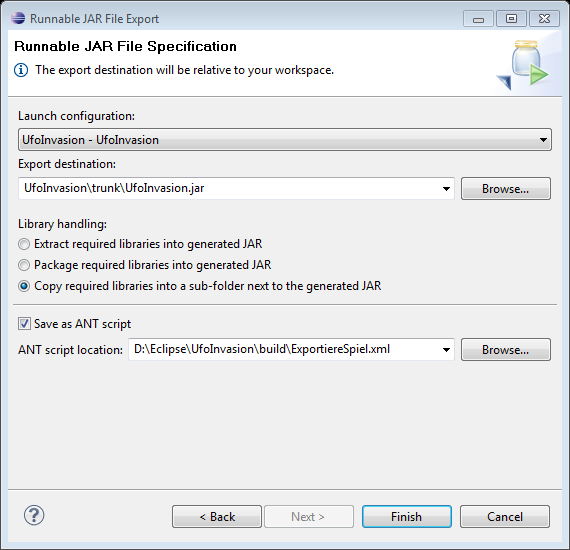 Abbildung  Export eines ausführbaren Java Archivs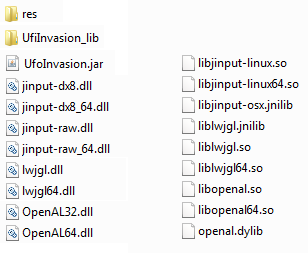 Abbildung  Lauffähiges Spiel nach dem ExportLinux den Pfad weißenUnter Linux muss der Pfad zu den natives extra angeben werden. Dies geschieht mit folgendem Zusatz beim Aufruf:
	-Djava.library.path=.
Der Punkte am Ende steht für das Workig Directory. Dieses setzen wir über den Befehl
cd `dirname $0`
auf das aktuelle Verzeichnis. Beides Kopieren wir in ein Skript namens UnfoInvasion.sh. Die gesamte UnfoInvasion.sh muss dann so aussehen:#!/bin/shcd `dirname $0`java -Djava.library.path=. –jar UnfoInvasion.jarDamit ein Doppelklick auf die UnfoInvasion.sh auch das Script ausführt, muss unter Linux die Datei noch als ausführbar gesetzt werden. Über die Konsole geschieht dies mit:
chmod +x UnfoInvasion.sh
Unter Ubuntu reicht alternativ ein Häkchen bei ausführbar im Rechtsklickmenü der .sh Datei.Eine exe für Windows NutzerDie UfoInvasion.jar funktioniert zwar, sieht unter Windows mit dem Java Icon aber nicht gerade nach einem Acrade Spiel aus. Ist auf dem Computer auf dem das Spiel obendrein kein Java installier, zeigt der Explorer nur ein weißes Blatt für einen unbekannten Dateityp an. Die Lösung: Eine ausführbare Exe für das Spiel.Das kostenlosen Tool Launch4j erstell aus .jar Dateien eine solche Exe. Es kann hier herunter geladen werden: http://launch4j.sourceforge.net.Die Einstellungen sind wie in Abbildung 18 vor zu nehmen. 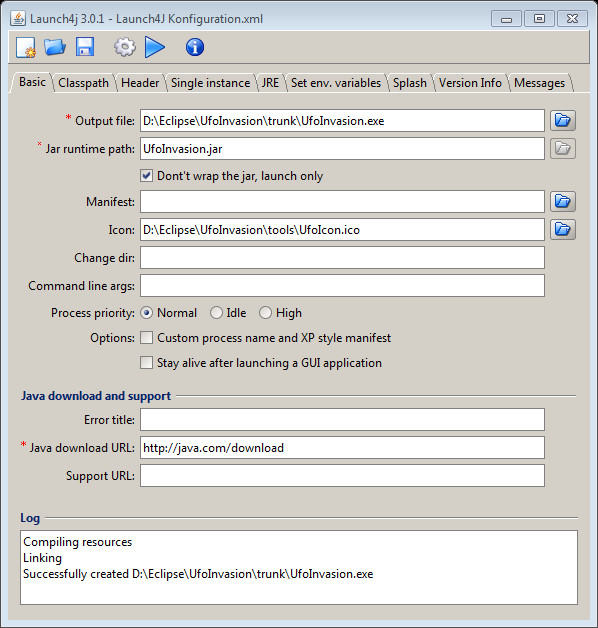 Abbildung  Launch4J erstell aus einem Java Archive eine ausführbaren ExeStatt unsere UfoInvasion.jar in die exe auf zu nehmen, sorgen wir mit  Don’t wrap the jar, launch only dafür, dass diese nur gestartet wird. Die .Jar wird also immer noch benötigt und lässt ich auch austauschen, ohne dass eine neue exe werden muss. Im Reiter JRE ist dann noch unter Min JRE version eine minimale Java Versionsnummer ein zu tragen: „1.5.1“.Das Icon liegt im Ordner tools. Es wurde mit Photoshop gezeichnet und als PNG gespeichert. Diese lässt sich dann mit der Freeware AveIconifier2 in eine .ico umwandeln. Das Programm und eine Anleitung dafür sind hier zu finden:
http://www.vistaico.com/how_to_convert_png_to_ico.htmSpiel RessourcenIn den unten aufgeführten Links sind Anlaufstellen um bei der Spieleprogrammierung schnell an Grafiken und Sounds zu gelangen. Die ausgewählten Seiten boten bei der Aufnahme in diese Liste ihre Inhalte kostenlos zur Verfügung. Diese Websites unterliegen der Haftung des jeweiligen Betreibens und haben ihre eigenen Nutzungsbedingungen, die zu beachten sind!Fonts1001FreeFonts.comDafont.comFontyYükleMyfontOpenFontLibrarySimplyTheBestFontsTheLeagueOfMoveableTypeIconsCrystal ClearIconaholicIconArchiveOpen Icon LibrarySilk IconsMusicccMixterFreesoundJamendoOpenMusicArchiveOpSoundSoundsFlashkitSimplythebest SoundsSpritesGame Sprite ArchivesSpriters-ResourceThe ShyGuy KingdomTexturenTexturenLandQuellenhttp://slick.cokeandcode.com/index.phphttp://slick.cokeandcode.com/wiki/doku.phphttp://slick.javaunlimited.net/http://www.lwjgl.org/index.phphttp://www.opengl.org/http://connect.creativelabs.com/openal/default.aspxBibliothekFunktionLinkibxm.jarSpielt Protracker MOD und Fast Tracker 2 XM Musik Dateien ab.http://freshmeat.net/projects/ibxm/lwjgl.jarLightweight Java Game Library :
Schnittstelle zu OpenGL und OpenAL.http://lwjgl.orgjinput.jarStellt Funktionen zum Auslesen von Gamecontrollern zur Verfügung.https://jinput.dev.java.netjogg-0.0.7.jar
jorbis-0.0.15Ermöglicht das Abspielen von OGG Musik Dateien.http://www.javazoom.net/vorbisspi/documents.htmltools.jarDie Slick Tools die für das Einstiegsprojekt gepackt wurden. slick.jarAPI des Slick Frameworks für 2D Computerspiele.http://slick.cokeandcode.comtinylinepp.jarBestandteil von Slick um das Inkscape Vektorformat zu lesen und dazustellen.http://slick.cokeandcode.comMethodeMethodeAufgabeninit()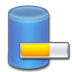 Zum Laden der Spielressourcen beim Start.Daten initialisieren.Wird ein einziges Mal bei Spielstart aufgerufen.render()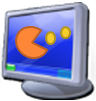 Ausführen aller Zeichenoperationen -Grafiken, Shapes, Partikel Effekten etc. darstellen.Wird unabhängig von update so oft wie möglich aufgerufenupdate()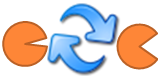 Enthält die Spielschleife (GameLoop).SpiellogikBewegungenWird in einem (möglichst) festen Intervall aufgerufen.